新 书 推 荐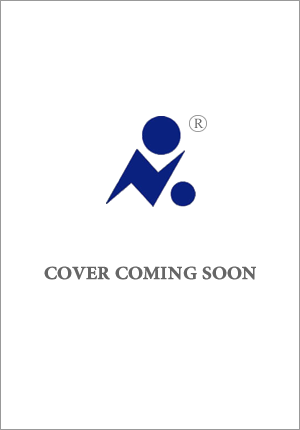 中文书名：《41个问题：技术与美好生活》英文书名：41 QUESTIONS: Technology and the Good Life作    者：Michael Sacasas出 版 社：Simon & Schuster代理公司：ANA/Lauren Li页    数：288页（暂定）出版时间：2024年1月（暂定）代理地区：中国大陆、台湾审读资料：大纲类    型：大众社科内容简介：迈克尔·萨卡萨斯探究了一系列问题，以“考虑我们的愿望是如何被我们道德生活的物质基础设施所塑造、引导，以及可能被挫败的：构建我们经验的工具、设备和技术系统，通常是以我们意识不到的方式。毕竟，我们不仅是我们所表达的信仰的产物，我们也被我们的日常实践和习惯所塑造。”这些问题包括：- 使用这项技术会使我们成为什么样的人？- 这项技术的使用将如何影响我们对时间的体验？- 这项技术的使用将如何影响我们对地点的体验？- 这项技术的使用将灌输什么习惯？- 这项技术的使用将鼓励我们注意什么？- 为了使我们能够使用这项技术，对其他人类的要求是什么？- 使用这项技术会默默地鼓励对世界的哪些假设？- 对这项技术的使用是否使我们生活得更容易，就如同对邻居没有责任一样？作者简介：迈克尔·萨卡萨斯（Michael Sacasas）作为一名独立的学者，主要以他的时事通讯《文明社会》（The Convivial Society）而闻名，就技术、社会和道德生活进行写作和演讲。他的文章被《新亚特兰蒂斯》（The New Atlantis）、《现实生活》（Real Life）、《美国人》（the American）和《新调查》（The New Inquiry）发表过。他的文章还被《大西洋月刊》（the Atlantic）和《纽约时报》（New York Times）等媒体引用。萨卡萨斯还出现在许多播客上，谈论技术和道德生活，最引人注目的就是作为Ezra Klein Show的嘉宾。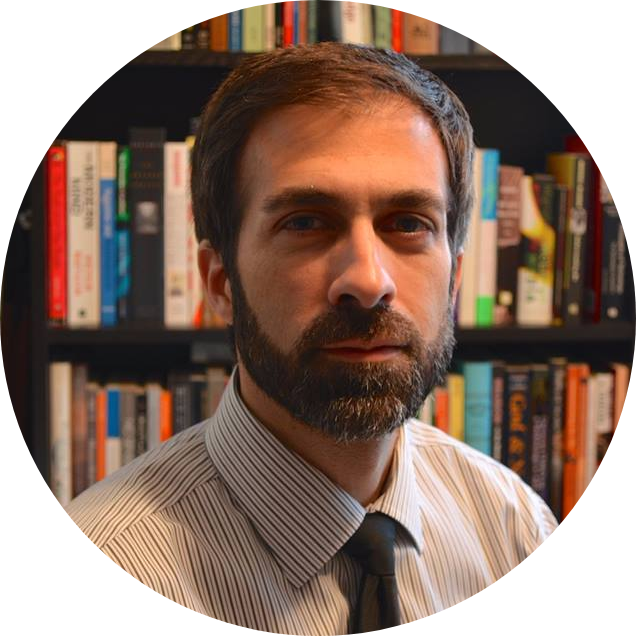 谢谢您的阅读！请将回馈信息发至：李文浩 （Lauren Li）安德鲁﹒纳伯格联合国际有限公司北京代表处
北京市海淀区中关村大街甲59号中国人民大学文化大厦1705室, 邮编：100872
电话：010-82449901传真：010-82504200
Email: JHuang@nurnberg.com.cn网址：www.nurnberg.com.cn微博：http://weibo.com/nurnberg豆瓣小站：http://site.douban.com/110577/微信订阅号：安德鲁书讯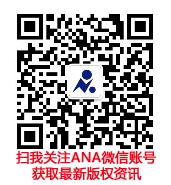 